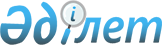 Об установлении ограничительных мероприятий в городе Риддер
					
			Утративший силу
			
			
		
					Постановление акимата города Риддера Восточно-Казахстанской области от 11 марта 2020 года № 174. Зарегистрировано Департаментом юстиции Восточно-Казахстанской области 17 марта 2020 года № 6770. Утратило силу постановлением акимата города Риддера Восточно-Казахстанской области от 15 июня 2020 года № 357
      Сноска. Утратило силу постановлением акимата города Риддера Восточно-Казахстанской области от 15.06.2020 № 357 (вводится в действие по истечении десяти календарных дней после дня его первого официального опубликования).

      Примечание ИЗПИ.

      В тексте документа сохранена пунктуация и орфография оригинала.
      В соответствии с подпунктом 9) пункта 2 статьи 10 Закона Республики Казахстан от 10 июля 2002 года "О ветеринарии", подпунктом 18) пункта 1 статьи 31 Закона Республики Казахстан от 23 января 2001 года "О местном государственном управлении и самоуправлении в Республике Казахстан", на основании представления № 2 главного государственного ветеринарно-санитарного инспектора города Риддера от 5 февраля 2020 года, акимат города Риддера ПОСТАНОВЛЯЕТ:
      1. Установить ограничительные мероприятия на территории улиц Нурсеитова, Радищева, Загородная, Татарская, переулок Загородный в связи с выявлением болезни бруцеллез крупного рогатого скота.
      2. Рекомендовать руководителю государственного учреждения "Риддерская городская территориальная инспекция Комитета ветеринарного контроля и надзора Министерства сельского хозяйства Республики Казахстан" организацию и проведение соответствующих мероприятий.
      3. Контроль за исполнением настоящего постановления возложить на заместителя акима города Риддера Нужных Е. С.
      4. Настоящее постановление вводится в действие по истечении десяти календарных дней после дня его первого официального опубликования.
					© 2012. РГП на ПХВ «Институт законодательства и правовой информации Республики Казахстан» Министерства юстиции Республики Казахстан
				
      Заместитель акима города Риддера

К. Уралбеков
